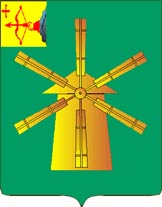 КОНТРОЛЬНО-СЧЕТНАЯ КОМИССИЯКОТЕЛЬНИЧСКОГО МУНИЦИПАЛЬНОГО РАЙОНАгород Котельнич                                                                            07.04.2022 годаЗаключениена годовой отчет об исполнении бюджета Александровского сельского поселения за 2021 год	В муниципальном образовании имеются основные документы, регламентирующие бюджетный процесс:      Устав муниципального образования Александровское сельское поселение, утвержденный решением Александровской сельской Думы от 07.12.2005 №16;      Положение о бюджетном процессе в муниципальном образовании Александровское сельское поселение, утверждённое решением Александровской  сельской Думы от 21.12.2020№187.      В ходе проверки установлено, что правовая база муниципального образования Александровское сельское поселение  по вопросам бюджетного процесса соответствует бюджетному Кодексу РФ, нормативным правовым актам РФ, Кировской области.      Для проведения внешней проверки представлена бюджетная отчетность:-отчет об исполнении бюджета ф.0503117;-баланс исполнения бюджета ф.0503120;-справка о наличии имущества и обязательств на забалансовых счетах;-справка по заключению счетов бюджетного учета отчетного финансового года ф.0503110;-отчет о финансовых результатах деятельности ф.0503121;-отчет о движении денежных средств ф.0503123;-отчет о бюджетных обязательствах ф.0503128;-справка по консолидируемым расчетам ф.0503125;-баланс по поступлениям и выбытиям бюджетных средств ф.0503140;-сведения о принятых и неисполненных обязательствах получателя бюджетных средств ф.0503175;-пояснительная записка ф.0503160;-главная книга за 2021 год.      Бюджетная отчетность для проведения внешней проверки представлена 24.03.2022 года, что соответствует п.3 ст.264.4 Бюджетного Кодекса РФ.      Бюджет Александровского сельского поселения на 2021 год утвержден решением Александровской сельской Думы от 21.12.2020 № 186, т.е. до начала финансового года, что соответствует статье 187 БК РФ.      Бюджет сельского поселения на 2021 год утвержден по доходам в сумме 2602,8 тыс. рублей, по расходам в сумме 2602,8 тыс. рублей. Дефицит бюджета 0 тыс. рублей.Собственные доходы запланированы в сумме 643,1 тыс. рублей (24,7%), финансовая помощь в сумме 1959,7  тыс. рублей (75,3%).      Расходы бюджета утверждены по разделам, подразделам, целевым статьям и видам расходов бюджетной классификации РФ, ведомственной структуре расходов.    Соблюдены требования статьи 184.1 БК РФ.Общая оценка исполнения бюджета муниципального образования     В процессе  исполнения бюджета сельского поселения за 2021 год сельской Думой приняты  решения о внесении изменений в бюджет, в результате которых увеличен план по доходам на 479 тыс. рублей, или на 18,4 %; по расходам - на 850,8 тыс. рублей или на 32,7%, с плановым дефицитом 371,8 тыс. рублей, покрываемым за счет изменения остатков средств на счетах бюджета поселения.      В соответствии с принятыми решениями уменьшение планового объема поступлений в бюджет поселения в разрезе источников составило:*по безвозмездным поступлениям 479,0 тыс.рублей;*по собственным доходам плановый объем поступлений в течение года не изменился.      Плановые расходы в разрезе разделов увеличились на 850,8 тыс. рублей, или  на 32,7%, в том числе:-01 Общегосударственные расходы - на 146 тыс.  руб., или  13%;-03 Национальная безопасность и правоохранительная деятельность- на 8,4 тыс.руб., или на 113,5%;-04 Национальная экономика на 119,4 тыс. рублей, или на  80,6 %;-05 Жилищно-коммунальное хозяйство на 409,4 тыс. рублей, или  в 3,8 раза;-08  Культура, кинематография и средства массовой информации на 167,5 тыс. рублей, или на 18%.Исполнение доходов бюджета Александровского сельского поселения      За 2021 год выполнение бюджета поселения в целом по доходам составило 98,8%  (уточнённый план 3081,8  тыс. рублей, исполнено 3044,3 тыс. рублей).План собственных доходов бюджета на 2021год – 643,1 тыс. рублей, выполнение – 605,6 тыс. рублей, или 94,2%, к уровню 2020 года собственных доходов поступило меньше на 12,9 тыс. рублей.      В разрезе видов доходов исполнение составило:-налоговые доходы -448,0  тыс. рублей или 98,3%.-неналоговые доходы – 157,6  тыс. рублей или 84,2%-безвозмездные поступления- 2438,7 тыс. рублей или 100%.Налоговые доходы      За 2021 год доля налоговых доходов в общей сумме собственных доходов составила 74%, по сравнению с 2020 годом объем налоговых доходов уменьшился на 6,2 тыс. руб.      Как и в предыдущем периоде, в 2021 году основным  источником налоговых доходов  являлся налог на доходы физических лиц.     При уточненном плане по налогу на доходы физических лиц 200,2 тыс. рублей, поступило в бюджет 200,1 тыс. рублей или 99,99%.     По сравнению с предыдущим годом объём поступлений по налогу на доходы физических лиц увеличился на 4,9%, или на 9,4 тыс. рублей.     Второй по объёму поступлений источник налоговых доходов – доходы от поступления акцизов по подакцизным товарам. В объёме собственных доходов поступления составили 24,8%, налоговых доходов – 33,5%.Неналоговые доходы      В структуре собственных доходов бюджета поселения за 2021 год неналоговые доходы составили 26,0%.      В процессе исполнения бюджета первоначальный план по неналоговым доходам не изменился и составил 187,2 тыс.рублей..     Исполнение к уточненному плану – 157,6 тыс. рублей или 84,2%.     По сравнению с 2020 годом поступление неналоговых доходов уменьшилось на 6,7 тыс. рублей или 4,1%.     Основным источником неналоговых поступлений являются доходы от использования имущества, находящегося в муниципальной собственности.Доходов от использования имущества, находящегося в муниципальной собственности при уточненном плане 167,3 тыс. рублей поступило 145,9 тыс. рублей или 87,2%.Доходов от оказания платных услуг  поступило 9,0 тыс. рублей или 52,3%.Безвозмездные поступления     Безвозмездные поступления в виде дотаций, субсидий и субвенций от других бюджетов бюджетной системы РФ, иных межбюджетных трансфертов и прочих безвозмездных поступлений в структуре общего объёма доходов бюджета поселения составили 80,1%.     По отношению к безвозмездным поступлениям 2020 года поступления в бюджет поселения в 2021 году увеличились на 335,4 тыс. рублей или на 15,9%.     В процессе исполнения бюджета план безвозмездных поступлений увеличился к первоначальному плану на 479,0 тыс. рублей или на 24,4 %. Фактически в бюджет поселения поступило 2438,7 тыс. рублей или 100,0% к уточненному плану, в том числе:-дотации – план- 266,4 тыс. рублей, исполнено 100%;-субвенции – план-90,6 тыс. рублей, исполнено 100%;-иные межбюджетные трансферты- план- 2081,7 тыс. рублей, исполнено 100%.Исполнение бюджета по расходам     Исполнение расходной части бюджета поселения за 2021 год составило в целом к уточненным годовым назначениям 93,5%. При плане 3453,6 тыс. рублей, фактическое исполнение – 3229,2 тыс. рублей. Общий объем неосвоенных средств –224,4 тыс. рублей.В процессе исполнения бюджета первоначальный план по расходам увеличен  на 32,7 %  или на 850,8 тыс. рублей.Анализ исполнения расходной части бюджета к первоначальному и уточненному плану в разрезе разделов бюджетной классификации за 2021 год.Раздел 01 Общегосударственные расходы:В целом по разделу уточненные бюджетные назначения на год составили 1266,5 тыс.рублей, исполнение – 1244,9 тыс. рублей, общий объем неосвоенных средств 21,6 тыс. рублей. Произведены расходы на содержание главы и администрации сельского поселения, на проведение референдума, участие в ассоциации «Совет муниципальных образований Кировской области». Раздел 02 Национальная оборона:Расходы по данному разделу финансируются за счёт субвенции бюджетам поселений на осуществление первичного воинского учёта на территориях, где отсутствуют военные комиссариаты.При уточнённом плане 90,6 тыс. рублей, исполнено 90,6 тыс. рублей или 100%.На выплату заработной платы израсходовано 45,6 тыс. рублей, начисления на заработную плату перечислены в сумме 13,8 тыс. рублей.Раздел 03 Национальная безопасность и правоохранительная деятельность:При уточненном плане 15,8 тыс. рублей, расход составил 12,6 тыс. рублей или 79,7%по причине экономии ГСМ для пожарной машины.Раздел 04 Национальная экономика:При уточненном плане 267,6 тыс. рублей, израсходовано 158,2 тыс. руб., или 59,1%. Бюджетные ассигнования дорожного фонда исполнены исходя из фактической потребности.Раздел 05 Жилищно-коммунальное хозяйство:При уточненном плане 517,6 тыс. рублей, расходование составило 449,7 тыс. рублей, или 86,9%. Бюджетные ассигнования исполнены исходя из фактической потребности.Раздел 08 Культура, кинематография и средства массовой информации:При уточненном плане 1099,5 тыс. рублей, освоение средств составило 1077,2 тыс. рублей или 98,0%. Профинансированы расходы на мероприятия муниципальной программы «Развитие культуры Александровского сельского поселения».Раздел 10 Социальная политика:При уточненном плане 195,9 тыс.рублей исполнено 100%. Произведены расходы на выплату пенсий за выслугу лет муниципальным служащим, установленных Законом Кировской области от 02.04.2015№521-ЗО «О пенсионном обеспечении лиц, замещавших должности муниципальной службы Кировской области».Раздел 14 Межбюджетные трансферты:При уточненном плане 0,1 тыс.рублей исполнено 100%. Произведены расходы для осуществления передаваемых полномочий в области градостроительной деятельности.Источники финансирования дефицита бюджета сельского поселения.      В соответствии с п.1 Решения Александровской сельской Думы от 21.12.2020 № 186 «О бюджете Александровского сельского поселения на 2021 год и плановый период 2022 и 2023 годов»» дефицит (профицит) бюджета утвержден в сумме 0 тыс. рублей. В процессе исполнения бюджета дефицит бюджета поселения составил 184,9 тыс. рублей.  Определение степени финансовой устойчивости бюджета.      В соответствии со ст.136 БК РФ при проведении оценки исполнения бюджета определяется уровень сбалансированности бюджета, его устойчивости и дотационности. Оценивается степень зависимости бюджета от финансовой помощи из вышестоящих бюджетов.     По плановым показателям: коэффициент бюджетной зависимости составляет 79,1%; коэффициент обеспеченности территории собственными доходами составляет 20,9%.    По фактическим показателям: коэффициент бюджетной зависимости 80,1%; коэффициент обеспеченности территории собственными доходами 19,9%.Коэффициент бюджетной зависимости увеличился на 1%.Выводы и предложения:1.Основные параметры бюджета сельского поселения выполнены.2.Отчёт об исполнении бюджета с прилагаемыми показателями представлен администрацией Александровского сельского поселения в срок, установленный положениями Бюджетного кодекса РФ.3. В результате принятых Александровской сельской Думой  решений о внесении изменений в бюджет, план по доходам увеличен по отношению к первоначальному плану в целом на 479,0 тыс. рублей, по расходам увеличен на 850,8 тыс. рублей4.За 2021 год выполнение бюджета поселения по доходам составило в целом-98,8% (уточненный план 3081,8 тыс. рублей, поступило – 3044,3 тыс. рублей). По собственным доходам план выполнен на 94,2% (план-643,1 тыс. рублей, факт-605,6 тыс. рублей).5.Кредиторская задолженность составляет 93,9 тыс. рублей и дебиторская 171,6 тыс. рублей, в том числе просроченная 19,4 тыс.рублей. Контрольно-счетная комиссия Котельничского муниципального района рекомендует принять меры к взысканию просроченной дебиторской задолженности.9.В течение 10 дней после утверждения отчета представить в Контрольно-счетную комиссию Котельничского муниципального района решение сельской Думы «Об утверждении отчета об исполнении бюджета за  2021 год» с подписью, печатью и всеми приложениями.АудиторКонтрольно-счётной комиссии					               	Г.Б.ГалкинаКотельничского районаПервоначальный планУточненный планФактическое исполнение% исполнения к уточненному плануисполнено 2020 годотклонение к уровню прошлого годаНалоговые455,9455,9448,098,3454,2-6,2НДФЛ200,2200,2200,1100,0190,79,4Налоги на имущество105,7105,796,291,0130,5-34,3Доходы от уплаты акцизов148,2148,2149,9101,1130,919,0Госпошлина1,81,81,8100,02,1-0,3Неналоговые187,2187,2157,684,2164,3-6,7Доходы от использования имущества165,2167,3145,987,2139,36,6Доходы от оказания платных услуг22,017,29,052,311,5-2,5Прочие02,72,7100,013,5-10,8Итого собственные доходы643,1643,1605,694,2618,5-12,9Безвозмездные поступления1959,72438,72438,7100,02103,3335,4Дотации266,4266,4266,4100,0354,3-87,9Субвенции90,690,690,6100,088,91,7Иные межбюджетные трансферты1602,72081,72081,7100,01660,1421,6Доходы всего2602,83081,83044,398,82721,8322,5РазделПервоначальный планУточненный планФактическое исполнение% исполнения к уточненному плануИсполнено 2020 годОтклонение к уровню прошлого года011120,51266,51244,998,31035,2209,70290,690,690,6100,088,91,7037,415,812,679,79,63,004148,2267,6158,259,1100,058,205108,2517,6449,786,9127,3322,408932,01099,51077,298,0962,1115,110195,8195,9195,9100,0166,529,4140,10,10,1100,00,10Расходы всего2602,83453,63229,293,52489,7739,5